Руководствуясь статьей 6.1 Закона Оренбургской области от 16.03.2007 № 1037/233-IV-ОЗ «О градостроительной деятельности на территории Оренбургской области:1. Утвердить местные нормативы градостроительного проектирования муниципального образования Переволоцкий поссовет  Переволоцкого района Оренбургской области согласно приложению.2.  Контроль за исполнением данного постановления оставляю за собой.	3. Постановление вступает в силу со дня подписания.Глава муниципального образования                                             Г.М. Храмшин						    	   Разослано: в дело, администрации Переволоцкого района, прокурору.Приложение к постановлению администрации муниципального образования Переволоцкий поссоветот   24.05.2023 № 133 -пМЕСТНЫЕ НОРМАТИВЫГРАДОСТРОИТЕЛЬНОГО ПРОЕКТИРОВАНИЯмуниципального образования Переволоцкий поссовет Переволоцкого района Оренбургской области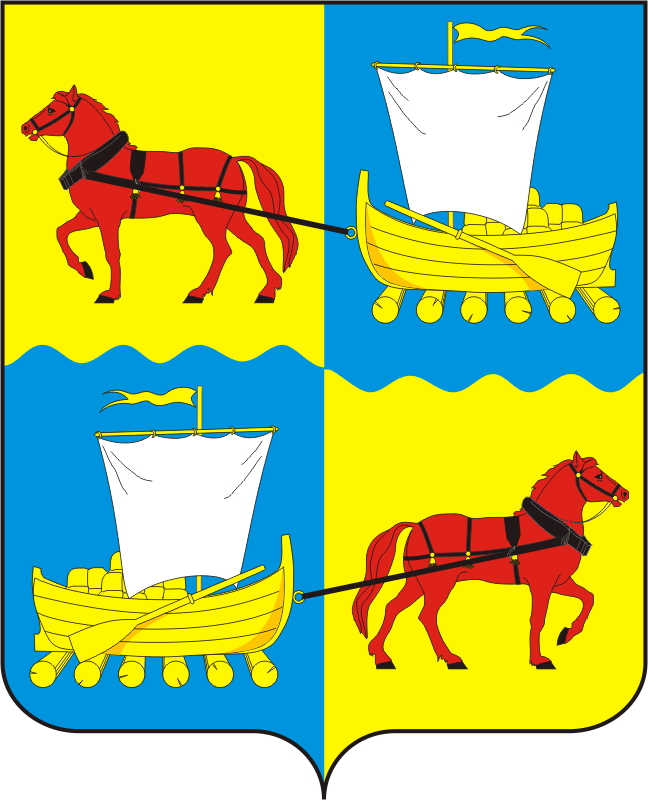 АДМИНИСТРАЦИЯмуниципального образованияПереволоцкий поссоветПереволоцкого районаОренбургской области           ПОСТАНОВЛЕНИЕ  от  24.05.2023  № 133-пп. ПереволоцкийОб утверждении местных нормативов градостроительного проектирования муниципального образования Переволоцкий поссовет Переволоцкого района Оренбургской области»